Arranging the furnitureThis activity allows students to arrange the furniture in a floorplan of a house. 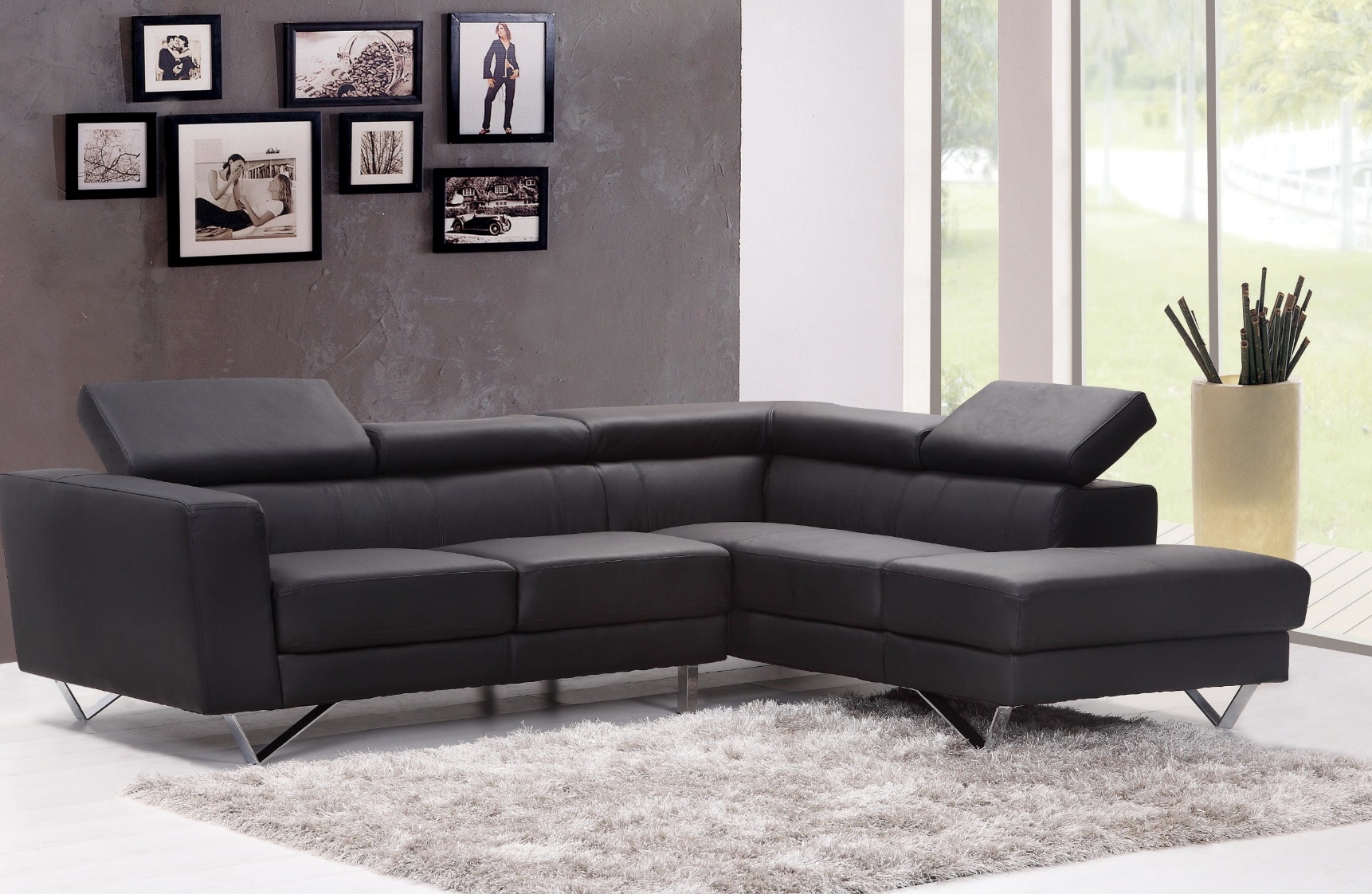 MethodThe floorplan below shows a house that has the following rooms: Three bedroomsOne bathroomOne kitchenOne living roomOne external balconyLabel the diagram with the names of the rooms. 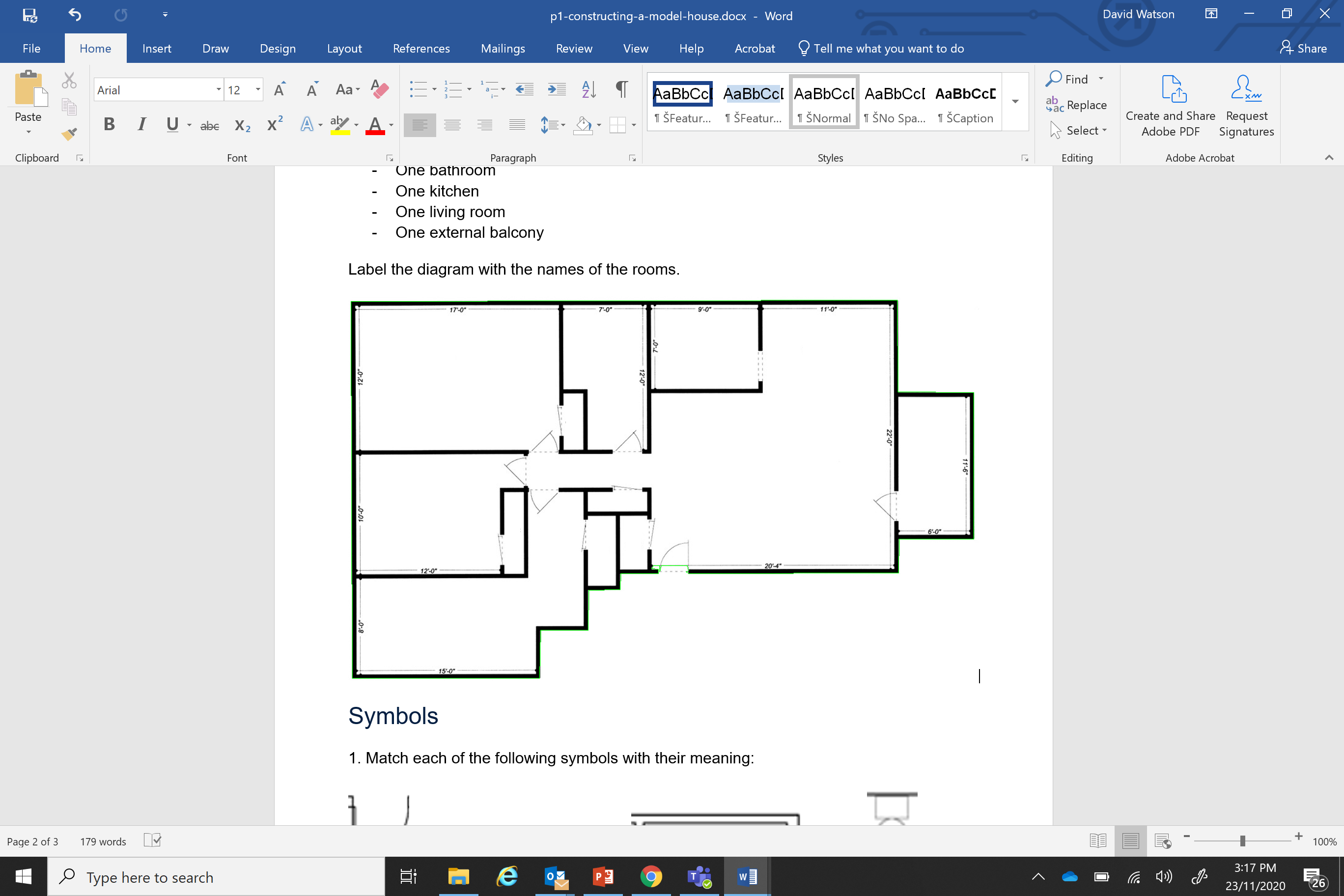 SymbolsBelow are the symbols of many items of furniture. You can cut and paste these items into the diagram above to arrange your home. 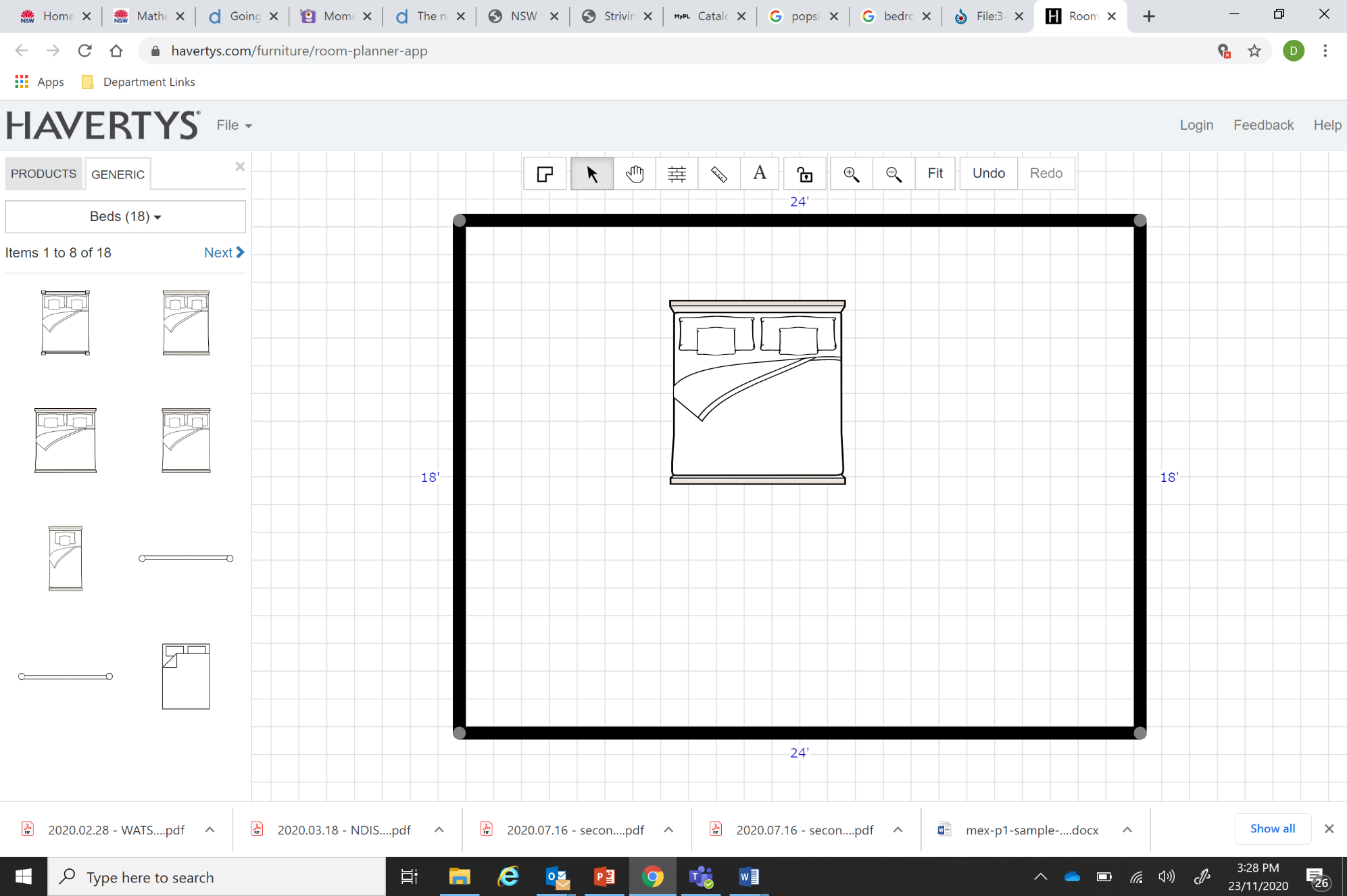 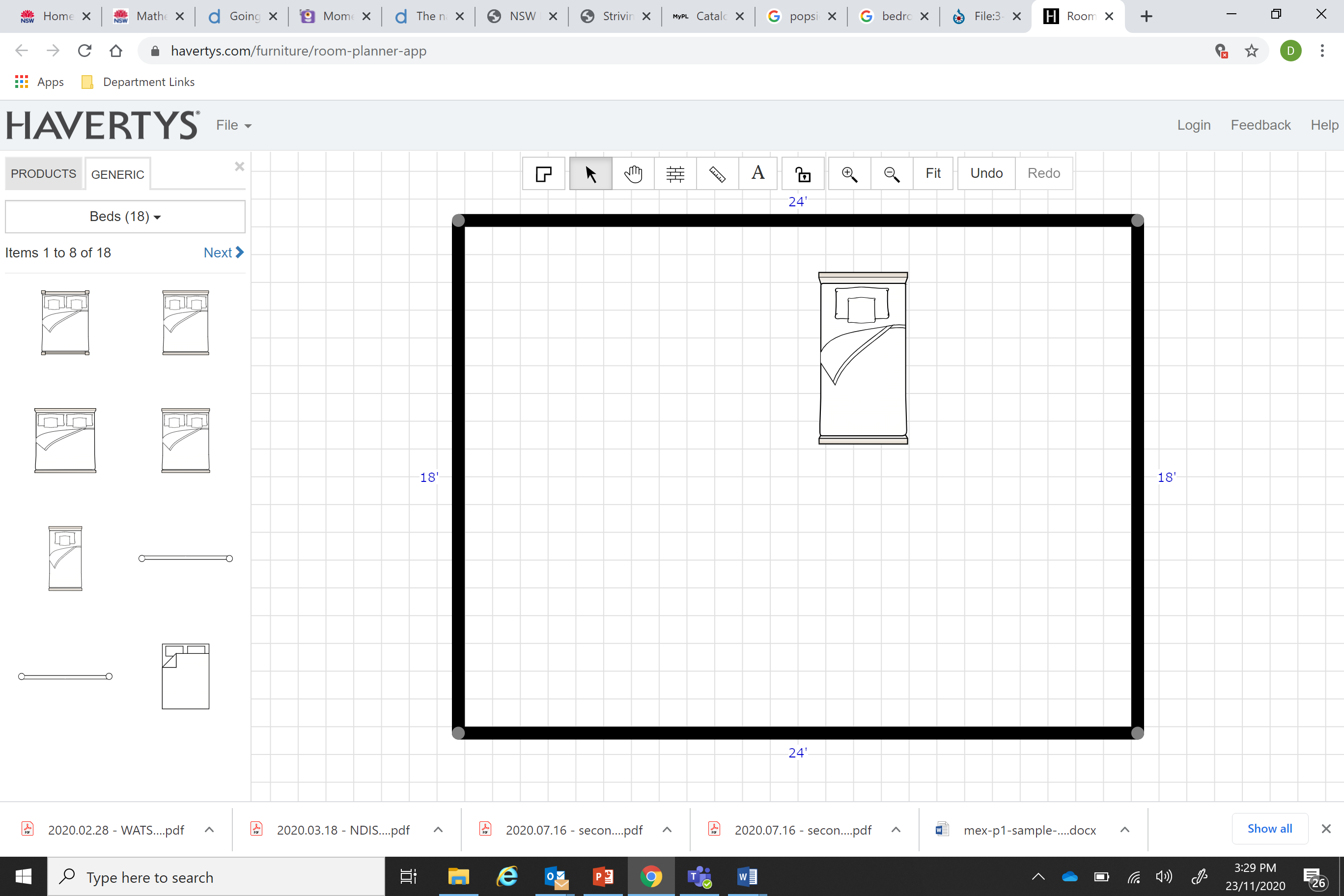 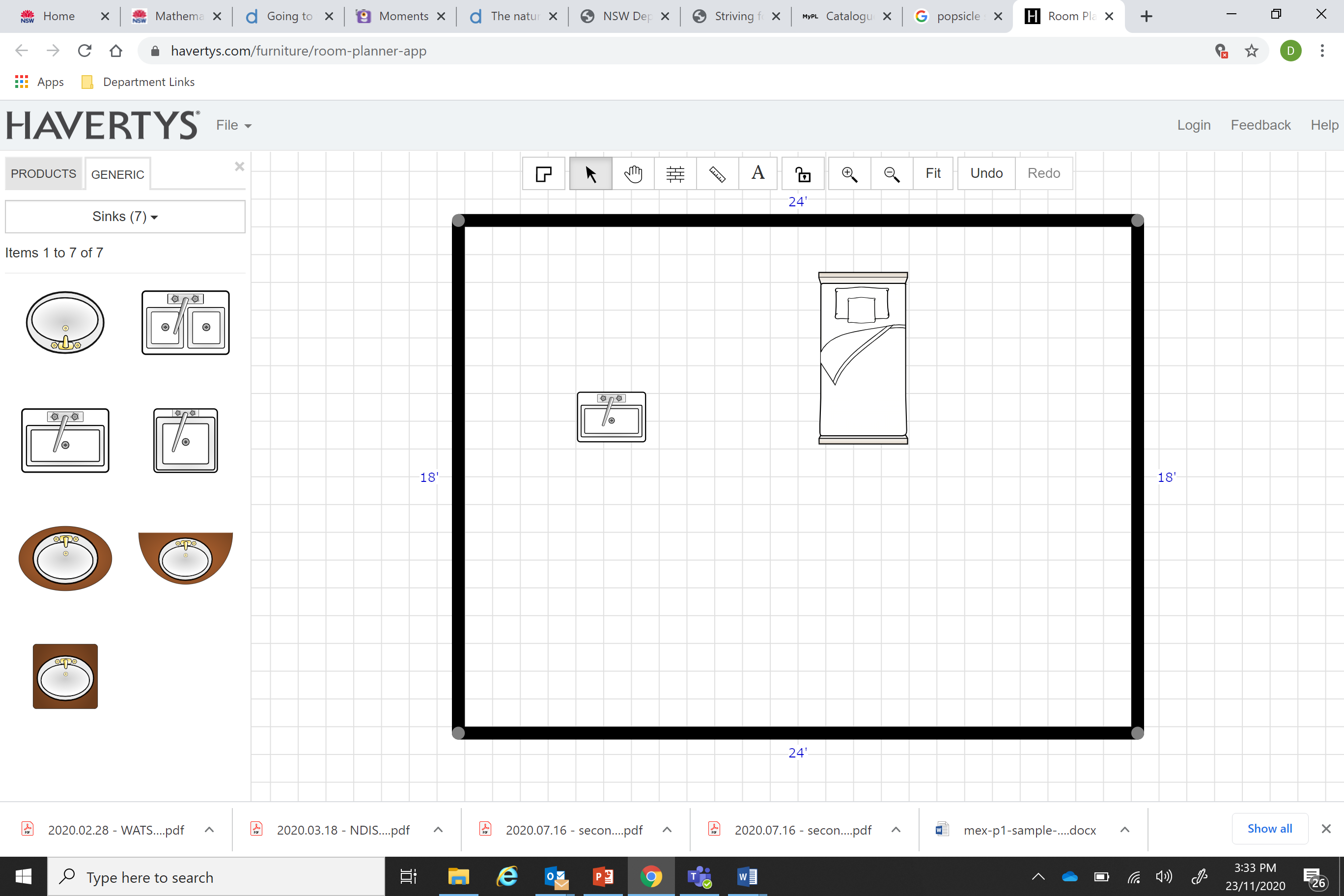 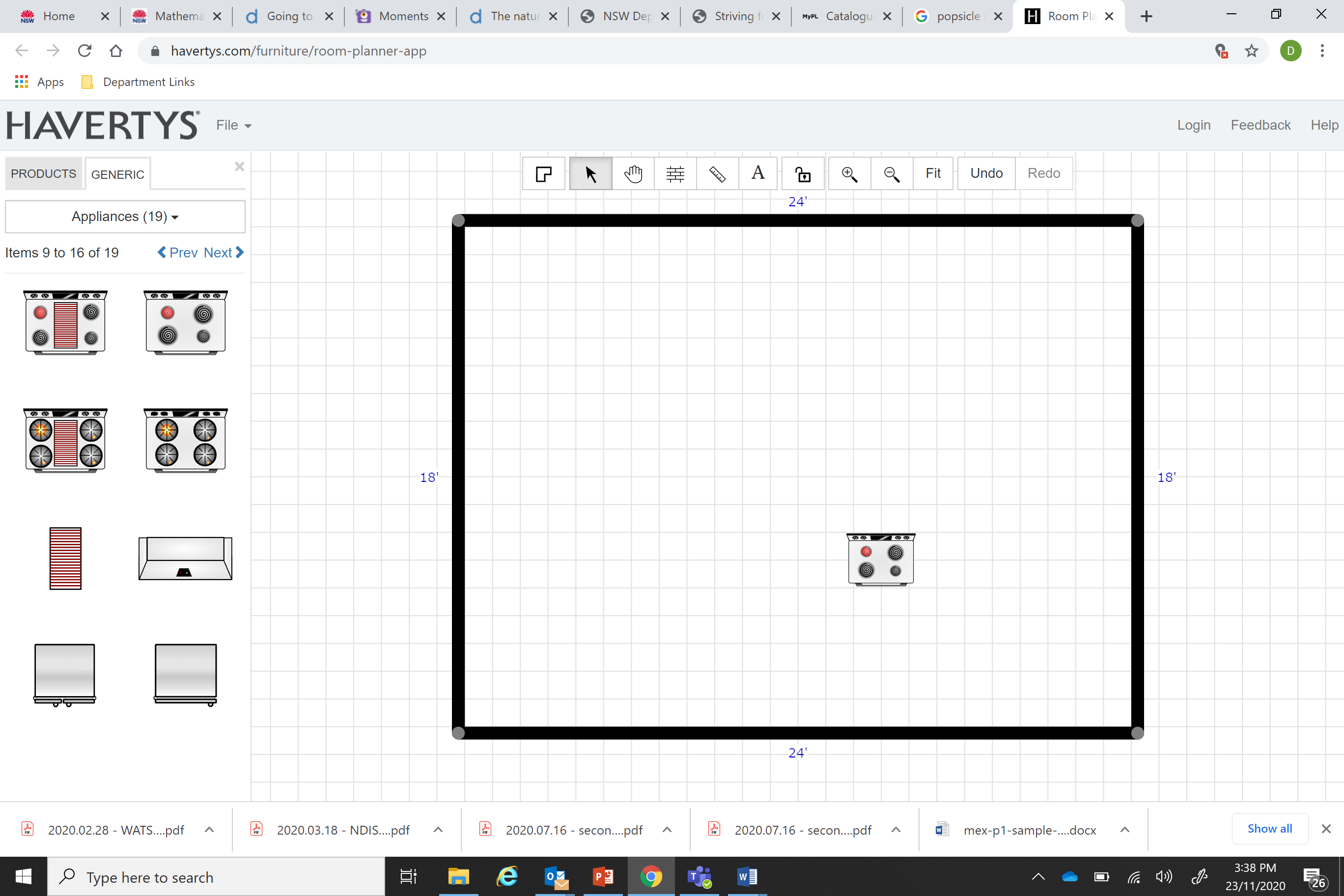 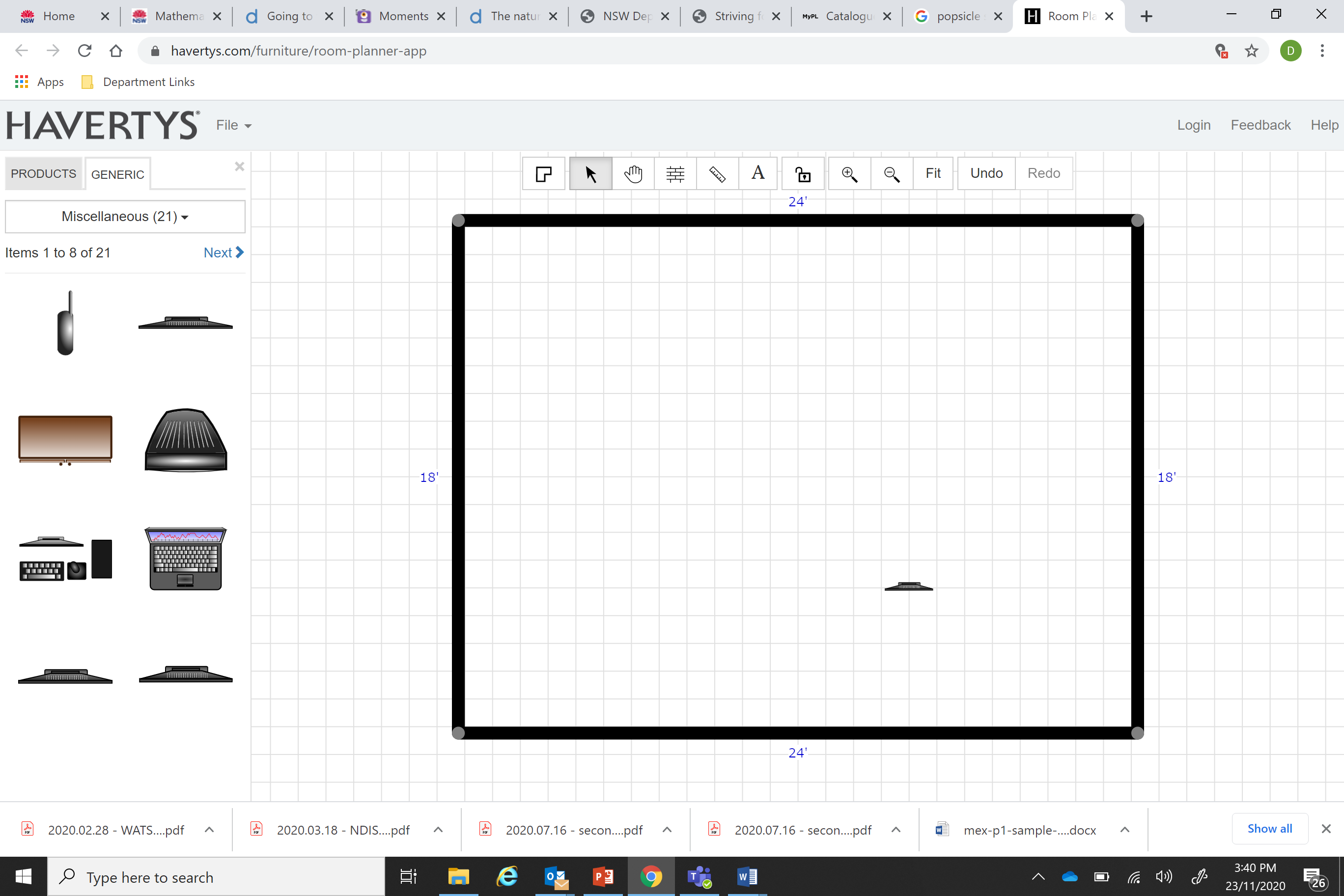 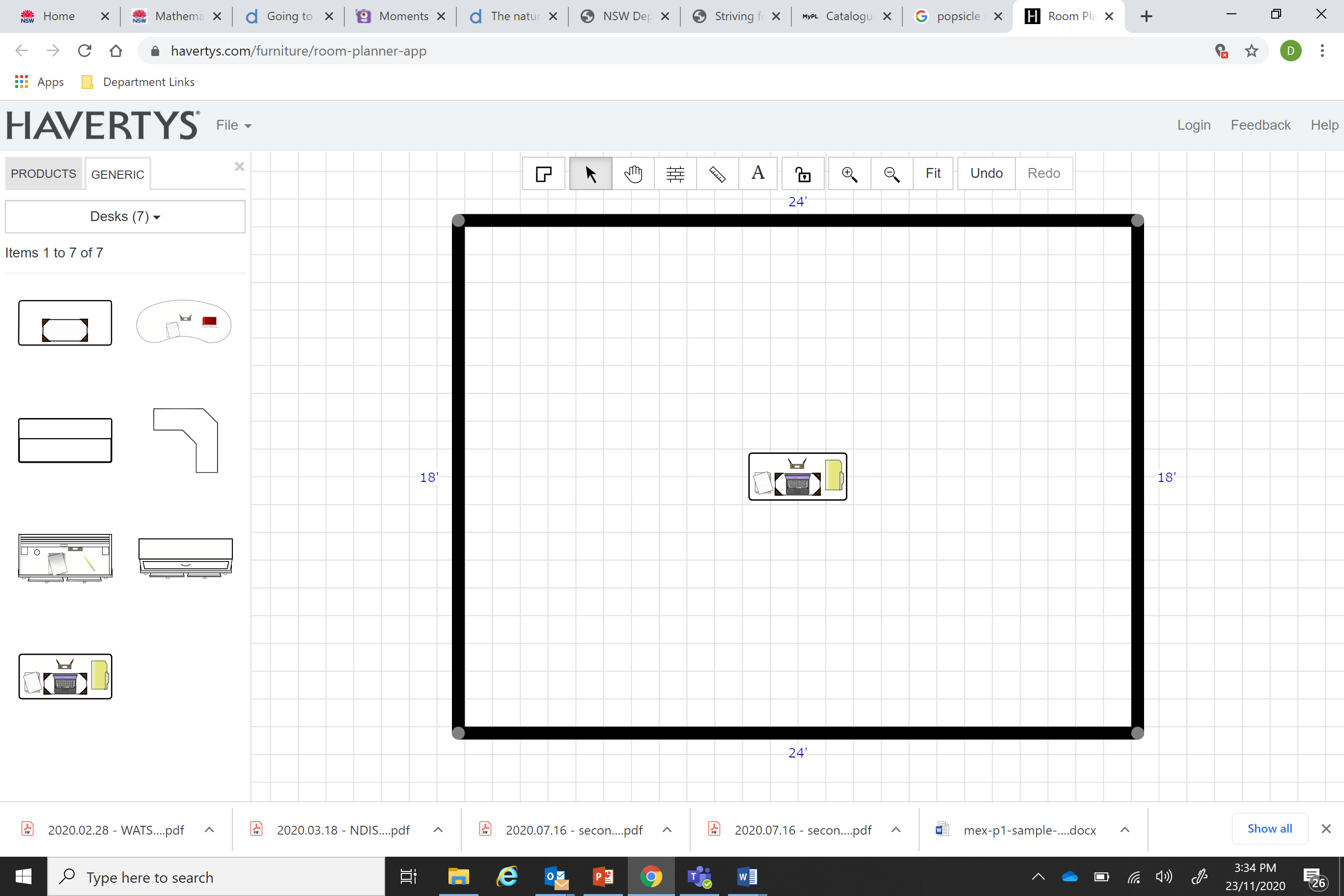 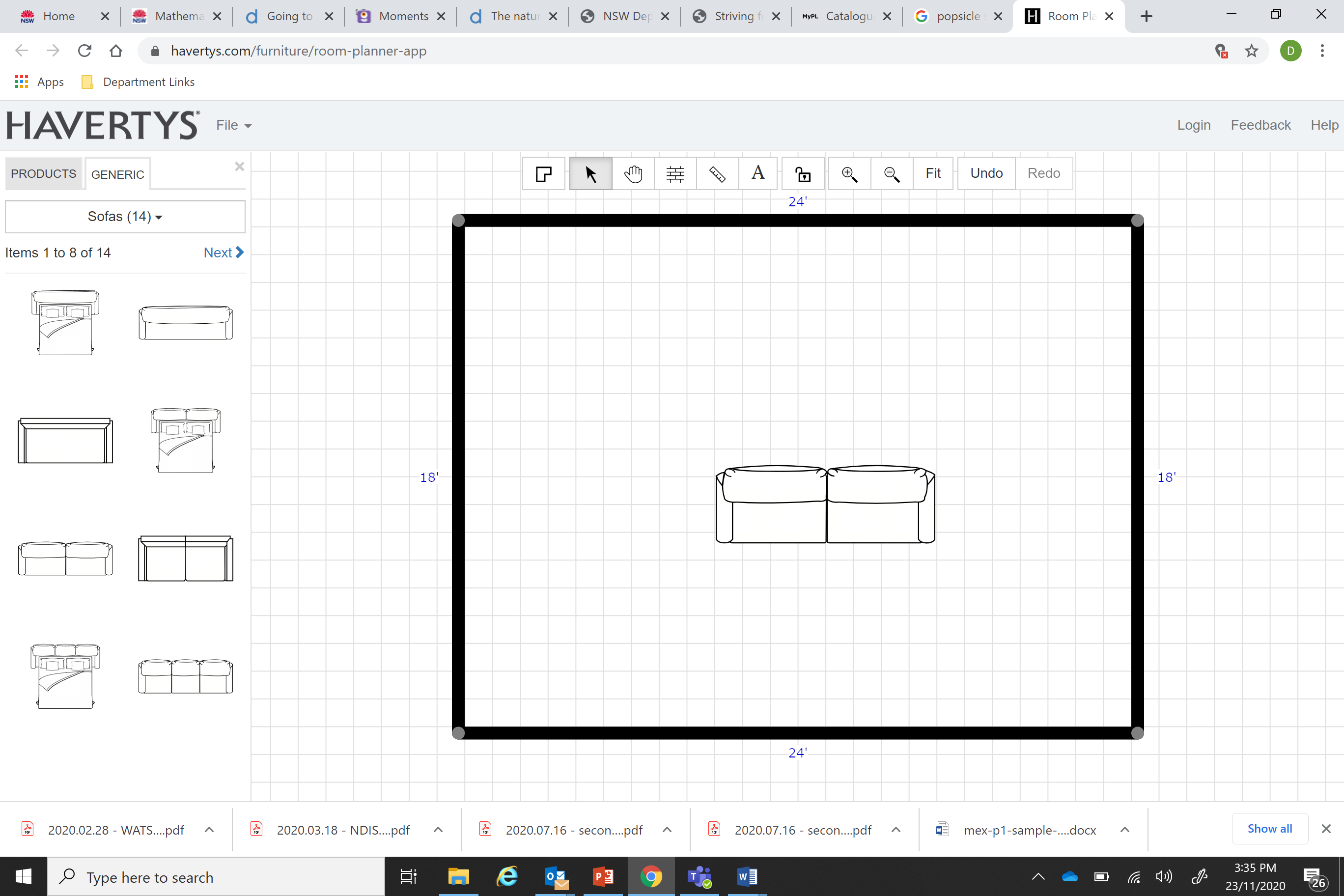 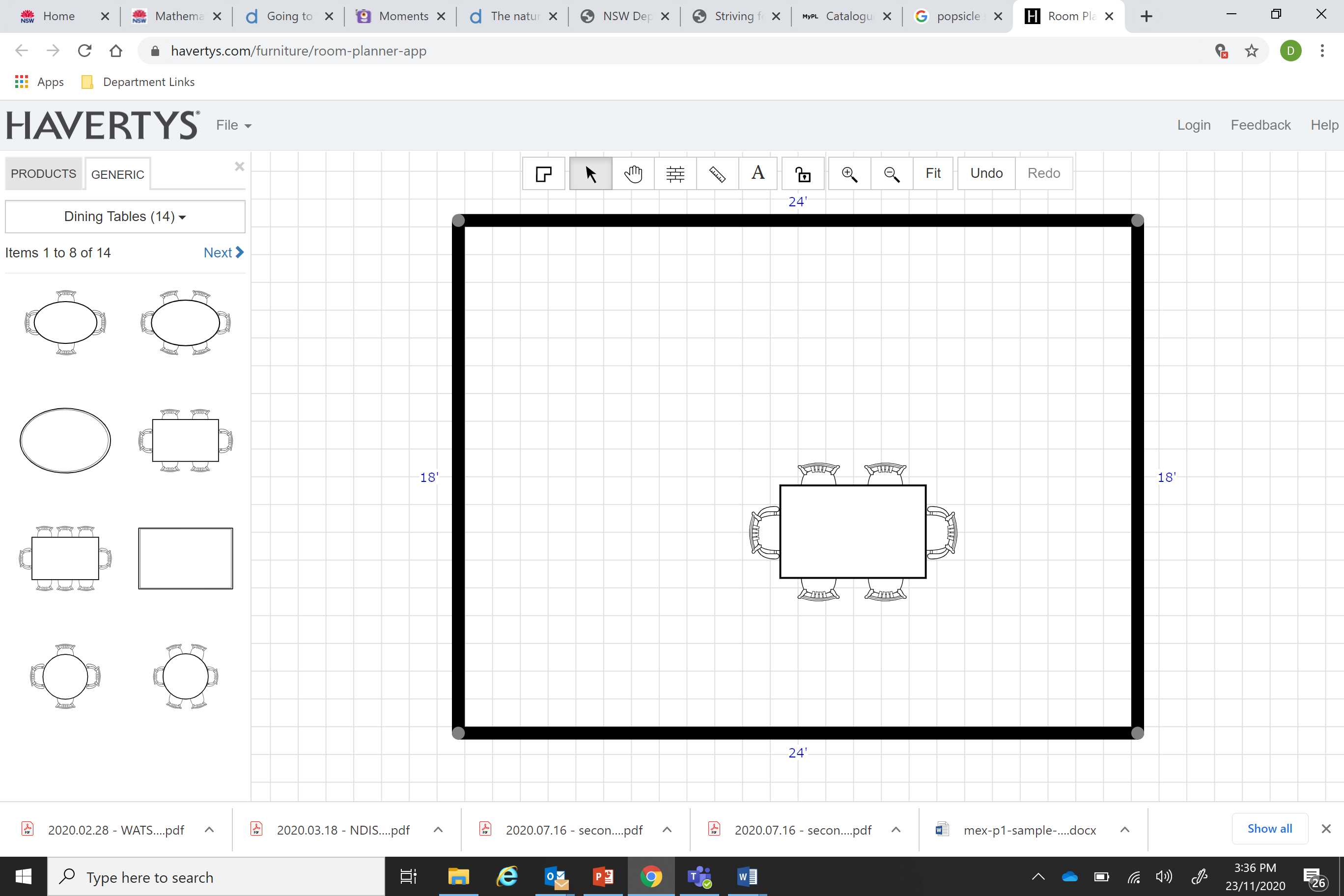 ApplicationWhat additional furniture might you like to add?Is there any room you are uncertain about?Which room is the main bedroom? Why do you choose this room?Students can research furniture to buy for their home, and consider options and prices. 